                        ? а р а р                                                                              р е ш е н и е  О заключении соглашения о делегировании  полномочий по подготовке и организации внедрения информационной системы управления общественными финансами «Электронный бюджет» и обеспечению информационного обмена с Государственной информационной системой о государственных и муниципальных платежахВ соответствии с Федеральным законом от  27 июля 2010 года № 210-ФЗ «Об организации предоставления государственных и муниципальных услуг» и приказом Федерального казначейства от 30 ноября 2012 года № 19н «Об утверждении Порядка ведения государственной информационной системы о государственных и муниципальных платежах Башкортостан от Совет сельского поселения  Юмашевский  сельсовет муниципального района Чекмагушевский район Республики Башкортостан  РЕШИЛ:1.Заключить соглашение с финансовым управлением  Администрации муниципального района Чекмагушевский район Республики Башкортостан о делегировании  полномочий по подготовке и организации внедрения информационной системы управления общественными финансами «Электронный бюджет» и обеспечению информационного обмена с Государственной информационной системой о государственных и муниципальных платежах.2.Возложить заключение соглашения на главу администрации сельского поселения  Юмашевский  сельсовет муниципального района Чекмагушевский район Республики Башкортостан.3.Решение действует с 1 января 2013 года.Председательствующий на заседании Совета сельского поселения:                                                          Г.С.Тимофеев       с.Юмашево       10 апреля  2013 года       № 87СОГЛАШЕНИЕ № 13о делегировании полномочий по подготовке и организации внедрения информационной системы управления общественными финансами «Электронный бюджет» и обеспечению информационного обмена с Государственной информационной системой о государственных и муниципальных платежахс. Юмашево           					       	10 апреля  2013 г.Администрация сельского поселения Юмашевский сельсовет муниципального района Чекмагушевский район Республики Башкортостан, именуемая в дальнейшем «Поселение», в лице исполняющей полномочий главы сельского поселения Сайдяковой А.А., действующего на основании Устава, утвержденного решением Совета сельского поселения Юмашевский сельсовет муниципального района Чекмагушевский район Республики Башкортостан от 08 июня  2009 г. № 224 , с одной стороны, и финансовое управление Администрации муниципального района Чекмагушевский район Республики Башкортостан, именуемое в дальнейшем «Финансовое управление», в лице заместителя главы Администрации по финансовым вопросам - начальника финансового управления Фаезова Р.Х., действующего на основании Положения о финансовом управлении Администрации муниципального района Чекмагушевский район Республики Башкортостан, утвержденного распоряжением главы Администрации муниципального района Чекмагушевский район Республики Башкортостан от 14 октября  2011 г. № 92, с другой стороны, именуемые вместе «Стороны», заключили настоящее Соглашение о нижеследующем.1. Предмет Соглашения1.1. Предметом Соглашения является передача Поселением полномочий по подготовке и организации внедрения информационной системы управления общественными финансами «Электронный бюджет» и обеспечению информационного взаимодействия между оператором Государственной информационной системы о государственных и муниципальных платежах (далее – ГИС ГМП) и администраторами начислений сельского поселения Юмашевский сельсовет муниципального района Чекмагушевский район Республики Башкортостан Финансовому управлению в соответствии с Федеральным законом от 27 июля 2010 года № 210-ФЗ «Об организации предоставления государственных и муниципальных услуг» и приказом Федерального казначейства от 30 ноября 2012 года № 19н «Об утверждении Порядка ведения государственной информационной системы о государственных и муниципальных платежах».2. Обязательства сторон2.1. Стороны:2.1.1. Назначают лиц, ответственных за информационный обмен (не менее двух сотрудников) распоряжением (приказом) по организации с официальным уведомлением другой стороны в течение 10-ти дней с момента подписания распоряжения (приказа).2.2. Поселение:2.2.1.	Передает полномочия по подготовке и организации внедрения информационной системы управления общественными финансами «Электронный бюджет»;2.2.2.	Передает сведения о начислениях и платежах за предоставленные муниципальные услуги и иных платежах в бюджет.2.3.	Финансовое управление:2.3.1.	Организует подготовку к внедрению информационной системы управления общественными финансами «Электронный бюджет»;2.3.2.	Обеспечивает информационный обмен с ГИС ГМП по передаче в информационную систему сведений о начислениях и платежах за предоставленные муниципальные услуги и иных платежах в бюджет в электронном виде.3. Ответственность Сторон3.1.	Стороны несут ответственность за неисполнение и ненадлежащее исполнение обязательств, принятых по настоящему Соглашению.3.2.	Ответственность за соблюдение положений настоящего Соглашения и контроль над его выполнением возлагается на руководителей Сторон.4. Срок действия Соглашений4.1.	Настоящее Соглашение вступает в силу с момента подписания Сторонами и действует до его отмены обеими Сторонами.4.2.	В настоящее Соглашение могут вноситься дополнения с согласия обеих Сторон.4.3.	В случае изменения нормативных правовых актов, регламентирующих порядок обмена информацией, Стороны пересматривают условия Соглашения.4.4.	Вопросы, возникающие при реализации настоящего Соглашения, решаются путем переговоров и консультаций между Сторонами.4.5.	Все изменения и дополнения к настоящему Соглашению оформляются в письменной форме и действуют с момента их подписания.5. Подписи сторонБАШ[ОРТОСТАН  РЕСПУБЛИКА]ЫСА[МА{ОШ  РАЙОНЫ муниципаль районЫНЫ@  ЙОМАШ АУЫЛ СОВЕТЫ АУЫЛ БИЛ^м^]Е СОВЕТЫ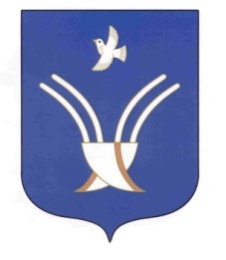 Совет сельского поселения ЮМАШЕВСКИЙ СЕЛЬСОВЕТмуниципального района Чекмагушевский район Республики БашкортостанЗаместитель главы Администрации  по финансовым вопросам - начальник финансового управления:Исполняющий полномочий главы сельского поселения Юмашевский сельсовет муниципального района Чекмагушевский район Республики Башкортостан:_________________ Р.Х.ФаезовМП_________________ А.А.СайдяковаМП